Об организации пожарно-профилактическойработы в жилом секторе и на объектах с массовым пребыванием людей на территории Мариинско-Посадского района Чувашской Республики   В соответствии с Федеральными законами от 06 октября 2003 г. № 131-ФЗ «Об общих принципах организации местного самоуправления  в Российской Федерации», от 21 декабря 1994 г. № 69-ФЗ «О пожарной безопасности» и в целях совершенствование форм и методов противопожарной пропаганды, администрация Мариинско-Посадского района Чувашской Республики    п о с т а н о в л я е т:                1. Утвердить Порядок организации и проведения пожарно-профилактической работы в жилом секторе и на объектах с массовым пребыванием людей на территории Мариинско-Посадского района Чувашской Республики, согласно приложению.                   2. Рекомендовать главам администраций Мариинско-Посадского городского и сельских поселений, руководителям  предприятий, организаций, учреждений, расположенных в границах Мариинско-Посадского района Чувашской Республики,  в своей деятельности руководствоваться утвержденным Порядком и назначить ответственных лиц  за проведение противопожарной пропаганды и обучение населения  мерам пожарной безопасности на подведомственной территории.  3.Настоящее постановление вступает в силу со дня его официального опубликования.             4. Контроль за исполнением настоящего постановления оставляю за собой.Глава администрации Мариинско-Посадского района					    		А.А.МясниковПриложениек постановлению  администрацииМариинско-Посадского района  Чувашской Республикиот ____________ 2017 г. № _____ПОРЯДОК
организации и проведения пожарно-профилактической работы в жилом секторе и на объектах с массовым пребыванием людей  на территории Мариинско-Посадского района Чувашской РеспубликиI. Общие положения            1. Порядок организации и проведения пожарно-профилактической работы в жилом секторе и на объектах с массовым пребыванием на территории Мариинско-Посадского района Чувашской Республики  определяет цели, задачи, и периодичность проведения противопожарной пропаганды и обучения населения мерам пожарной безопасности.            2. Основными целями в сфере проведения противопожарной пропаганды являются:            - снижение количества пожаров и степени тяжести их последствий;            - совершенствование знаний населения в области пожарной безопасности.            3. Основными задачами в сфере  проведения противопожарной пропаганды являются:- совершенствование знаний и навыков населения по организации и проведению мероприятий, направленных на предотвращение пожаров, порядку действий при возникновении пожара, изучению приемов применения первичных средств пожаротушения;           - повышение эффективности взаимодействия органов местного самоуправления Мариинско-Посадского района Чувашской Республики, организаций и населения в сфере обеспечения пожарной безопасности;            - совершенствование форм и методов противопожарной пропаганды;
            - оперативное доведение до населения информации в области пожарной безопасности;            - создание условий для привлечения граждан на добровольной основе к деятельности по предупреждению и тушению пожаров, а также участия населения в борьбе с пожарами.            Противопожарную пропаганду проводят работники органов местного самоуправления Мариинско-Посадского района Чувашской Республики, личный состав добровольной пожарной охраны, а также руководители учреждений и организаций.II. Организация противопожарной пропаганды             2. Органам местного самоуправления Мариинско-Посадского района Чувашской Республики рекомендовано проводить противопожарную пропаганду посредством:             - изготовления и распространения среди населения противопожарных памяток, листовок;             - изготовления и размещения социальной рекламы по пожарной безопасности;             - организации конкурсов, выставок, соревнований на противопожарную тематику;
             - привлечения средств массовой информации;             - размещение информационного материала на противопожарную тематику на официальных сайтах  и в сети Интернет.            3. Учреждениям, организациям рекомендовано проводить противопожарную пропаганду посредством:            - изготовления и распространения среди работников организации памяток и листовок о мерах пожарной безопасности;            - размещения в помещениях и на территории учреждения информационных стендов пожарной безопасности;            4.  Для организации работы по пропаганде мер пожарной безопасности, обучения населения мерам пожарной безопасности на территории Мариинско-Посадского района Чувашской Республики главами администраций Мариинско-Посадского городского и сельских поселений Мариинско-Посадского района Чувашской Республики, руководителями  предприятий, организаций, учреждений, расположенных в границах Мариинско-Посадского района Чувашской Республики, назначается ответственное должностное лицо.             5. Противопожарная пропаганда  проводится на постоянной основе и непрерывно.             6. При организации пожарно-профилактической работы в жилом секторе и на объектах с массовым пребыванием людей проверяется соблюдение требований пожарной безопасности, в том числе:              - выполнение организационных мероприятий по соблюдению пожарной безопасности; 
             - содержание территории, зданий и сооружений и помещений;             - состояние эвакуационных путей и выходов;              - готовность персонала организации к действиям в случае возникновения пожара; 
             - наличие и оснащение добровольной пожарной дружины в соответствии с действующим законодательством;             - организация и проведение противопожарной пропаганды в соответствии с действующим законодательством;              - проведение совместных рейдов по согласованию с ОНД и ПР по Мариинско-Посадскому района УНД и ПР Главного Управления МЧС России по Чувашской Республике, 34-ПСЧ ФГКУ «9 отряд ФПС по Чувашской Республике-Чувашии» и ОМВД РФ по Мариинско-Посадскому району  по проверке противопожарного состояния мест проживания лиц, ведущих асоциальный образ жизни, и мест проживания неблагополучных семей.Чёваш  РеспубликинС.нт.рвёрри район.надминистраций.Й Ы Ш Ё Н У№С.нт.рвёрри  хули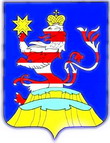 Чувашская  РеспубликаАдминистрацияМариинско-ПосадскогорайонаП О С Т А Н О В Л Е Н И Е07.11.2017 № 871г. Мариинский  Посад